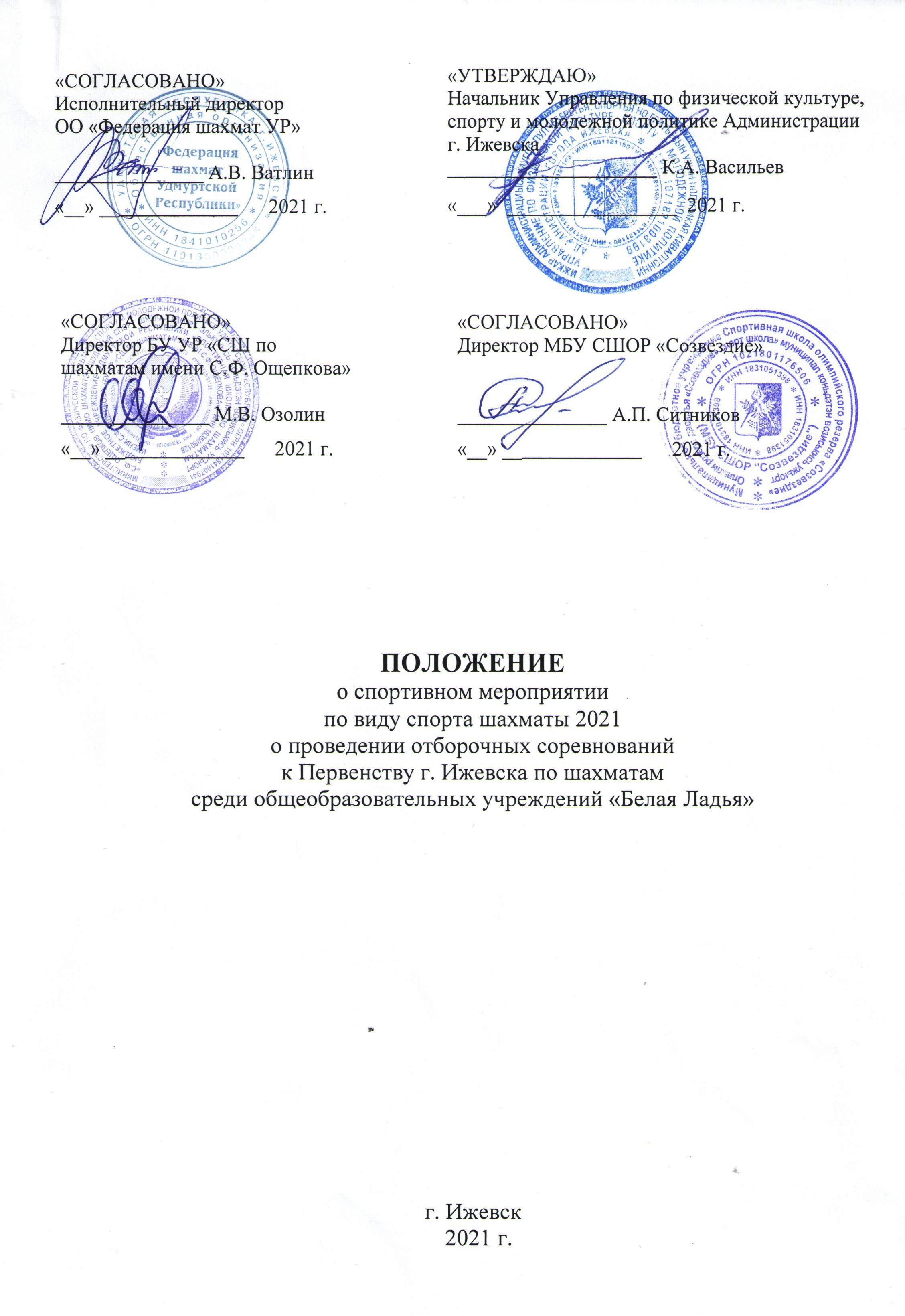 Общие сведения об организации официального спортивного мероприятияОснованием для проведения спортивного мероприятия является Распоряжение Администрации города Ижевска от ____________ № _____ «Об утверждении Единого календарного плана финансирования подготовки и проведения спортивных и физкультурных мероприятий муниципального образования «Город Ижевск» на 2021 год»Спортивное соревнование проводится по правилам вида спорта «Шахматы», утвержденным приказом Министерства спорта РФ № 988 от 29.12.2020 г.1.3. Запрещается оказывать противоправное влияние на результаты спортивных соревнований, включенных в настоящее положение о межрегиональных и всероссийских официальных спортивных соревнованиях. Запрещается участвовать в азартных играх в букмекерских конторах и тотализаторах путем заключения пари на официальные спортивные соревнования в соответствии с требованиями, установленными пунктом 3 части 4 статьи 26.2. Федерального закона от 4 декабря 2007 года № 329-ФЗ «О физической культуре и спорте в Российской Федерации».1.4. Спортивные соревнования проводятся с целью развития шахмат в г. Ижевске.Задачами проведения спортивных соревнований являются:Выявление сильнейших юных шахматистов города.Популяризация шахмат среди молодежи.Повышение уровня мастерства юных шахматистов города.Пропаганда здорового образа жизниПривлечение наиболее талантливых детей к систематическим занятиям шахматами.Выявление сильнейших команд и спортсменов для участия в городских соревнованиях.Организаторы обеспечивают проведения соревнования с учетом соблюдения требований разрешительных актов, принятых в рамках борьбы с новой коронавирусной инфекцией (COVID-19) на территории Удмуртской Республики, а также методических рекомендаций Роспотребнадзора.ПРАВА И ОБЯЗАННОСТИ ОРГАНИЗАТОРОВОбщее руководство проведением соревнования осуществляет Управление по физической культуре, спорту и молодежной политике Администрации г. Ижевска. Непосредственное проведение  соревнования возлагается на БУ УР «СШ по шахматам имени С.Ф. Ощепкова» и ОО «Федерация шахмат УР».Справки по телефону: 68-72-56, e-mail: schoolchess@mail.ruСайт школы: www.izhchess.ru	Сайт Федерации шахмат УР: www.udmchess.ru ОБЕСПЕЧЕНИЕ БЕЗОПАСНОСТИ УЧАСТНИКОВ И ЗРИТЕЛЕЙ3.1. Спортивные соревнования проводятся на объектах спорта, включенных в Всероссийский реестр объектов спорта, в соответствии с Федеральным законом от 4 декабря 2007 года № 329 ФЗ «О физической культуре и спорте в Российской Федерации», отвечающих требованиям соответствующих нормативных правовых актов, действующих на территории Российской Федерации по вопросам обеспечения общественного порядка и безопасности участников и зрителей, при наличии актов готовности объекта спорта к проведению спортивных соревнований, утвержденных в установленном порядке.3.2. Обеспечение безопасности участников осуществляется согласно требованиям Правил обеспечения безопасности при проведении официальных спортивных соревнований, утвержденных постановлением Правительства Российской от 18 апреля . № 353. Ответственность за жизнь и здоровье участников Соревнований на соревнованиях, выполнение всеми   участниками правил техники безопасности, соблюдения дисциплины и порядка несут сами участники и руководители делегаций.3.3. Участие в спортивных соревнованиях осуществляется только при наличии полиса страхования жизни и здоровья от несчастных случаев, который представляется в регистрационно-счетную комиссию на каждого участника спортивных соревнований.3.4. Оказание скорой медицинской помощи осуществляется в соответствии с Приказом Министерства здравоохранения РФ от 23 октября 2020 г. N 1144н «О Порядке организации оказания медицинской помощи лицам, занимающимся физической культурой и спортом (в том числе при подготовке и проведении физкультурных мероприятий и спортивных мероприятий), включая порядок медицинского осмотра лиц, желающих пройти спортивную подготовку, заниматься физической культурой и спортом в организациях и (или) выполнить нормативы испытаний (тестов) Всероссийского физкультурно-спортивного комплекса «Готов к труду и обороне». 3.5. Каждый участник должен иметь справку о состоянии здоровья, которая является основанием для допуска к спортивным соревнованиям.3.6. Соревнования проводятся при условии соблюдения требований распоряжения главы Удмуртской республики № 42-РГ от 18 марта 2020 года и приказа Министерства спорта России № 497 от 08 июля 2020 года.Официальные физкультурные и спортивные мероприятия проводятся на открытом воздухе и объектах спорта (спортивных сооружениях) всех типов, без ограничений по количеству участников, за исключением участников - детей (до 10 лет), а также участников, достигших возраста 65 лет и старше, без привлечения зрителей и при условии соблюдения требований Регламента по организации и проведению официальных физкультурных и спортивных мероприятий на территории Российской Федерации в условиях сохранения рисков распространения COVID-19, утвержденного Министерством спорта Российской Федерации и Главным государственным санитарным врачом Российской Федерации 31 июля 2020 года.ОБЩИЕ СВЕДЕНИЯ О СПОРТИВНОМ МЕРОПРИЯТИИКонтроль времени – каждому участнику 10 минут на всю партию + 5 сек. на каждый ход, начиная с 1-го, на электронных часах. Система проведения и количество туров может быть изменено в зависимости от числа команд.Окончательный регламент турнира объявляется  перед началом соревнования.В Первенство города Ижевска по шахматам «Белая Ладья» из турниров № 1 и 2 допускаются команды, занявшие 1-6 места; из турнира №3 – команды, занявшие 1-3 места.ТРЕБОВАНИЯ К УЧАСТНИКАМ И УСЛОВИЯ ИХ ДОПУСКАК участию в соревновании допускаются команды-победители отборочных соревнований. Состав команды 4 человека (возраст участников 2007 г.р. и младше) не менее одной девушки и представитель. Поведение участников регламентируется Положением «О спортивных санкциях в виде спорта «шахматы». Участники соревнования обязаны иметь с собой сменную обувь. ЗАЯВКИ НА УЧАСТИЕЗаявки установленного образца, заверенные врачом и руководителем, подаются на заседание судейской коллегии за 30 минут до начала соревнований.УСЛОВИЯ ПОДВЕДЕНИЯ ИТОГОВ, ОПРЕДЕЛЕНИЯ ПОБЕДИТЕЛЕЙСоревнование проводится по швейцарской системе в 9 туров по правилам вида спорта «шахматы», утвержденным приказом Министерства спорта РФ № 988 от 29.12.2020 г. Команда-победительница определяется по сумме очков, набранных всеми участниками команды. При равенстве очков командные места определяются: по наибольшему количеству командных очков во всех матчах (победа - 2 очка, ничья - 1 очко, поражение – 0 очков);по личной встрече;по коэффициенту Бухгольца; по количеству побед.НАГРАЖДЕНИЕ ПОБЕДИТЕЛЕЙ И ПРИЗЕРОВКоманды-призеры соревнования награждаются дипломами.Данное положение является официальным вызовом на соревнование.№ ТурнирДата и время проведенияМесто проведения1Отборочный турнир Первомайского и Ленинского районов16-17 февраля 10-00БУ УР «СШ по шахматам имени С.Ф. Ощепкова»г. Ижевск, ул. Пушкинская, 1382Отборочный турнир Устиновского и Индустриального районов18-19 февраля 10-00БУ УР «СШ по шахматам имени С.Ф. Ощепкова»г. Ижевск, ул. Пушкинская, 1383Отборочный турнир Октябрьского района15-16 февраля12-00МБУ СШОР «Созвездие»г. Ижевск, ул. 10 лет Октября, 12